Пошаговая инструкция по использованию информационных ресурсов  библиотеки КазУТБ  Вход на страницу КазУТБ - https://www.kazutb.kz/ru/ ҚАЗАҚ ТЕХНОЛОГИЯ ЖӘНЕ БИЗНЕС  УНИВЕРСИТЕТІҚазТБУ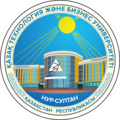 КАЗАХСКИЙ УНИВЕРСИТЕТ ТЕХНОЛОГИИ И БИЗНЕСАКазУТБ•О НАС               ПОСТУПЛЕНИЕ                   ОБУЧЕНИЕ                                ФАКУЛЬТЕТЫВход на раздел «Библиотека»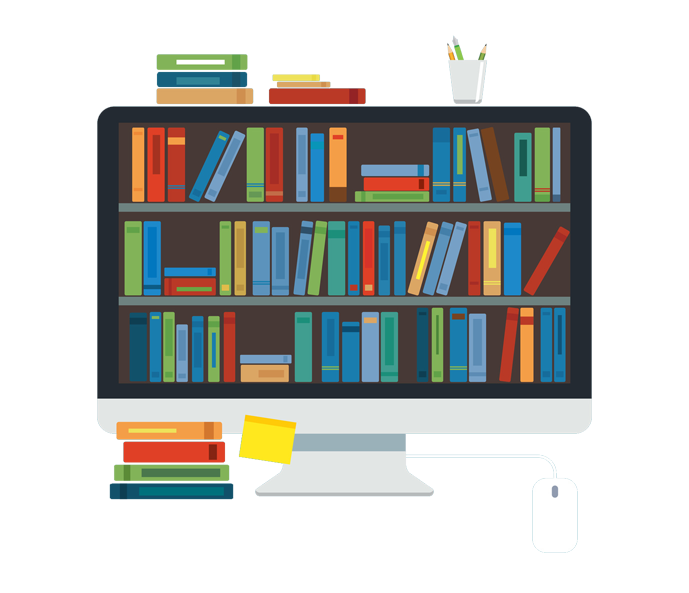 РЕСПУБЛИКАНСКАЯ МЕЖВУЗОВСКАЯ ЭЛЕКТРОННАЯ БИБЛИОТЕКА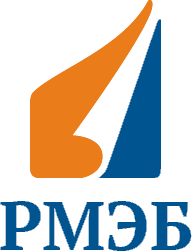 Внимание!Уважаемые пользователи, полный доступ к полнотекстовым ресурсам электронной библиотеки можно получить непосредственно в библиотеках вузов РК – участников РМЭБ (http://rmebrk.kz/partners) и дистанционно 2 способами.
Подробнее1. Через Личный кабинет в режиме открытого доступа.К регистрации на Сайте допускаются студенты, ППС, сотрудники вузов-участников РМЭБ, имеющие корпоративную электронную почту вуза. Для регистрации Пользователь заполняет форму на Сайте, создает Личный кабинет – рабочее пространство для работы Пользователя (http://rmebrk.kz/ulogin).Через регистрацию в социальной сети «Вконтакте», в режиме просмотра и чтения.Доступ без вопросов!    С 26 марта 2020 года получить доступ к полнотекстовым ресурсам РМЭБ стало еще проще! Для этого Вам обязательно нужно быть нашим подписчиком в социальной сети Вконтакте.      На главной странице сайта РМЭБ в верхнем меню зайдите в рубрику «Вход» и выберите подраздел «Вход через социальные сети». Авторизуйтесь на странице, выберите из списка организацию образования, где Вы действительно обучаетесь (или работаете) и получите доступ в виде чтения и просмотра к полнотекстовым ресурсам, используя поисковик на сайте.     Оставайтесь дома и учитесь онлайн!С подробной  информацией по работе с ресурсами сайта можно ознакомиться на сайте РМЭБ в видеоролике «Видеоинструкция» на казахском и русском языках.2. В рубрике Внешние ресурсы представлены новые ссылки на научно-образовательные ресурсы открытого доступа: Научные журналы по физике «Living Reviews» – http://www.livingreviews.org/; База данных «Crystallography Open Database» – http://www.crystallogr
Подробнее   В рубрике Внешние ресурсы представлены новые ссылки на научно-образовательные ресурсы открытого доступа: Научные журналы по физике «Living Reviews» – http://www.livingreviews.org/;  База данных «Crystallography Open Database» – http://www.crystallography.net/cod/; Энциклопедия биологических видов «Encyclopedia of Life» –https://eol.org/; Информационные ресурсы для фармацевтов «Drug Information Resources» – https://www.dal.ca/diff/druginfo.html; Материалы по философии «Early Modern Philosophy» – http://www.earlymoderntexts.com/; Электронная библиотека «Архитектура» – http://architecture.artyx.ru/;  Онлайн-энциклопедия о жизни и творчестве Абая Кунанбаева  –  https://abaialemi.kz/; Коллекция исторических карт «Mapping history» – https://mappinghistory.uoregon.edu; Энциклопедия наук о Земле – https://editors.eol.org/eoearth/wiki/The_Encyclopedia_of_Earth; Исторический альманах «Лабиринт времен» – http://www.hist.ru/index.html; Электронная библиотека студента «Библиофонд» – https://www.bibliofond.ru/.3. Открытый доступ к зарубежным научным журналамПредлагаем ознакомиться с новыми ссылками на научные журналы в рубрике «Внешние ресурсы»: рецензируемые журналы «Bentham Open access» ̶ https://benthamopen.com/;
Подробнее     Предлагаем ознакомиться с новыми ссылками на научные журналы в рубрике «Внешние ресурсы»: рецензируемые журналы «Bentham Open access»  ̶ https://benthamopen.com/; научные журналы многопрофильного института Digital Publishing  ̶   https://www.mdpi.com/;  з ецензируемые журналы «Modern Scientific Press»  ̶   http://www.modernscientificpress.com/; Научные журналы международного научного издательства OMICS  ̶​ ​https://www.omicsonline.org/; рецензируемые журналы международного издательства «Science Publishing Group Journals»  ̶   http://www.sciencepublishinggroup.com/home/index.Начало формы4. Вводим в поисковике нужного автора и заглавие ПоискПоиск по сайтуПоиск по электронному ресурсуКонец формы8.ЭЛЕКТРОННЫЕ РЕСУРСЫ• Полнотекстовые учебные материалы библиотек вузов КазахстанаПодробнееЖУРНАЛЫ• Научные периодические издания вузов КазахстанаПодробнееВИДЕОЛЕКЦИИ• Интерактивные методы обучения в высших учебных заведенияхПодробнееИНФОРМАЦИОННЫЕ РЕСУРСЫ• Научно-образовательные интернет-ресурсы открытого доступаПодробнееИЗДАНИЯ РМЭБ• Мультимедийные издания РМЭБ собственной генерацииПодробнееВход на страницу КазУТБ - https://www.kazutb.kz/ru/ Вход на раздел «Библиотека»Вход на сайт: library.atu.kz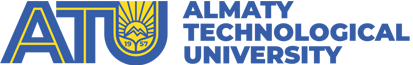  Главная     О библиотеке      ИсторияПодразделенияГрафик работыПользователям      Электронные ресурсыКМО100 новых учебниковНовые поступленияАнтикоррупционная политикаqazlatyn.kzРухани жаңғыруПолезные ссылкиПериодикаДарителиСписок литературыОбучающимсяКоллекцииИнструкцияЛитература на английском языкеАнкетированиеПоложение о проверке работ и их размещения в MARK-SQLПреподавателямПрограмма семинаров по совершенствованию учебного процессаКомплектование фондаСправочник по УДКИздание литературыСеминары и тренингиДни кафедры в Научной библиотеке 2020Для лиц с ОВЗLITIS скачатьГолосовое управление LITISNVDA скачатьСинтезатор речи NVDAКакЭДД     Контакты     Войти КазахскийАнглийский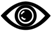 НАУЧНАЯ БИБЛИОТЕКАНажимаем на  кнопку «Войти»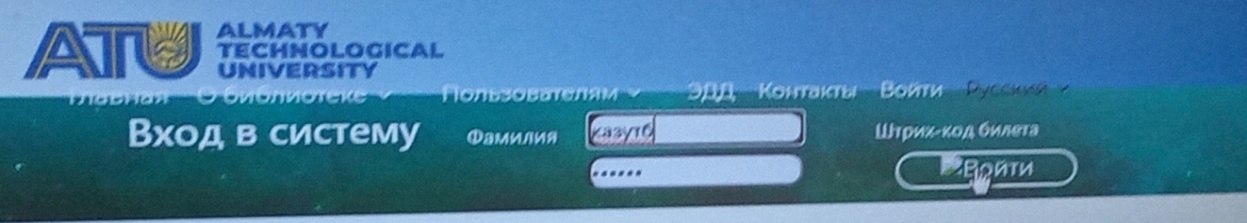 Вводим Логин и Пароль, который можно получить 3 способами: в аудитории 1/200;  по электронной почте: omarova.raushan@mail.ru; raimkuvova_2020@mail.ru   по номеру телефона: 8 702 367 8778;  8 707 389 7818 После выполнения входа в верхней части появляется надпись: КазУТБ Университет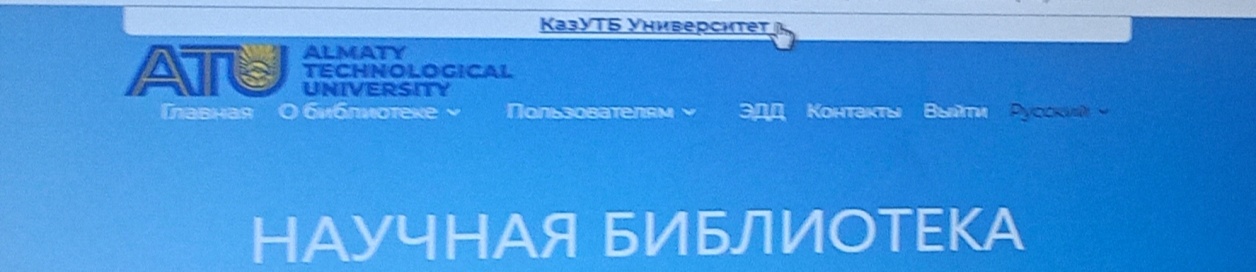 На главной странице сайта АТУ в верхнем меню зайдите в рубрику «КазУТБ Университет».  Вводим в поисковике  заглавие книги и нужного автора.Заявки на электронную книгу отправляем на почту по адресу: omarova.raushan@mail.ru; raimkuvova_2020@mail.ru   Книга будет отправлена на вашу почту в течении 3 рабочих дней. 